О Кодексе этики и служебногоповедения муниципальных служащихРодниковского сельского поселенияАлексеевского  муниципального районаРеспублики  ТатарстанВо исполнение  решения Алексеевского районного Совета Алексеевского муниципального района Республики Татарстан от 22.06.2018 № 179 «О Кодексе  этики и служебного поведения муниципальных служащих Алексеевского  муниципального района  Республики Татарстан», а также  в целях установления этических норм и правил служебного поведения муниципальных служащих Родниковского сельского поселения Алексеевского муниципального района Республики Татарстан для достойного выполнения ими своей профессиональной деятельности, а также содействия укреплению авторитета муниципальных служащих, доверия граждан к органам местного самоуправления и обеспечения единых норм поведения муниципальных служащих Алексеевского муниципального района Республики ТатарстанСовет Родниковского сельского поселения решил:1.Утвердить Кодекс этики и служебного поведения муниципальных служащих Родниковского сельского поселения Алексеевского муниципального района Республики Татарстан. (Приложение).           2.Признать утратившими силу:Решение Совета Родниковского сельского поселения Алексеевского муниципального района от 27.04.2018 № 70 «Об утверждении Кодекса этики и служебного поведения муниципальных служащих Родниковского сельского поселения Алексеевского муниципального района Республики Татарстан»;Решение Совета Родниковского сельского поселения Алексеевского муниципального района от 27.06.2018 № 77 «О внесении изменений в Кодекс  этики  и  служебного поведения муниципальных служащих Родниковского сельского поселения Алексеевского  муниципального района  Республики  Татарстан». 3. Разместить настоящее решение на Официальном портале Алексеевского муниципального района, на Официальном портале правовой информации Республики Татарстан в информационно-телекоммуникационной сети Интернет.4. Контроль за исполнением настоящего решения оставляю  за собой.Глава Родниковского сельского поселенияАлексеевского муниципального района,Председатель Совета     						       Е.А. Яковлева            Приложение                                                                                             к решению Совета            Родниковского сельского поселенияАлексеевского муниципального района                                                                                            от 22.08.2018 № 80КОДЕКС                                                                                                                               этики и служебного поведения муниципальных служащих Родниковского сельского поселения Алексеевского муниципального района Республики ТатарстанI. Общие положения1.1. Кодекс этики и служебного поведения муниципальных служащих Родниковского сельского поселения Алексеевского муниципального района Республики Татарстан (далее - Кодекс) разработан в соответствии с положениями Конституции Российской Федерации, Международного кодекса поведения государственных должностных лиц (Резолюция 51/59 Генеральной Ассамблеи ООН от 12 декабря 1996 года), Модельного кодекса поведения для государственных служащих (приложение к Рекомендации Комитета министров Совета Европы от 11 мая 2000 года № R (2000) 10 о кодексах поведения для государственных служащих), Модельного закона «Об основах муниципальной службы» (принят на 19-м пленарном заседании Межпарламентской Ассамблеи государств - участников Содружества Независимых Государств (постановление № 19-10 от 26 марта 2002 года), Федеральных законов от 25 декабря 2008 года № 273-ФЗ «О противодействии коррупции», от 27 мая 2003 года № 58-ФЗ       «О системе государственной службы Российской Федерации», от 2 марта      2007 года № 25-ФЗ «О муниципальной службе в Российской Федерации», других федеральных законов, содержащих ограничения, запреты и обязанности для государственных служащих Российской Федерации и муниципальных служащих, Указа Президента Российской Федерации от 12 августа 2002 года   № 885 «Об утверждении общих принципов служебного поведения государственных служащих» Указа  Президента  Республики Татарстан от 29 ноября 2014 года №УП-1100 «О внесении  изменений в Кодекс этики и  служебного поведения  государственных гражданских служащих Республики Татарстан», Указа  Президента  Республики Татарстан  от 18 марта 2016 года   № УП-265 «О порядке сообщения лицами, замещающими отдельные государственные должности Республики Татарстан, о возникновении личной заинтересованности при исполнении должностных обязанностей, которая приводит или может привести к конфликту интересов, и о внесении изменений в отдельные указы Президента Республики Татарстан» и иных нормативных правовых актов Российской Федерации, а также основан на общепризнанных нравственных принципах и нормах российского общества и государства. 1.2. Кодекс представляет собой свод общих принципов профессиональной служебной этики и основных правил служебного поведения, которыми должны руководствоваться муниципальные служащие независимо от замещаемой ими должности. 1.3. Гражданин Российской Федерации, поступающий на муниципальную службу (далее - муниципальная служба), обязан ознакомиться с положениями Кодекса и соблюдать их при осуществлении своей служебной деятельности, в том числе с использованием информационно-телекоммуникационной сети «Интернет». 1.4. Каждый муниципальный служащий должен принимать все необходимые меры для соблюдения положений Кодекса, а каждый гражданин Российской Федерации вправе ожидать от муниципального служащего поведения в отношениях с ним в соответствии с положениями Кодекса. 1.5. Целью Кодекса является установление этических норм и правил служебного поведения муниципальных служащих для достойного выполнения ими своей профессиональной деятельности, а также содействие укреплению авторитета муниципальных служащих, доверия граждан к органам местного самоуправления и обеспечение единых норм поведения муниципальных служащих. 1.6. Кодекс призван повысить эффективность выполнения муниципальными служащими своих должностных обязанностей. 1.7. Кодекс служит основой для формирования должной морали в сфере  муниципальной службы, уважительного отношения к муниципальной службе в общественном сознании, а также выступает как институт общественного сознания и нравственности  муниципальных служащих, их самоконтроля. 1.8. Знание и соблюдение муниципальными служащими положений Кодекса является одним из критериев оценки качества их профессиональной деятельности и служебного поведения. II. Основные принципы и правила служебного поведения                  муниципальных служащих2.1. Основные принципы служебного поведения муниципальных служащих являются основой поведения граждан Российской Федерации в связи с нахождением их на муниципальной службе.    2.2. Муниципальные служащие, сознавая ответственность перед государством, обществом и гражданами, призваны: а) исполнять должностные обязанности добросовестно и на высоком профессиональном уровне в целях обеспечения эффективной работы  органов местного самоуправления; б) исходить из того, что признание, соблюдение и защита прав и свобод человека и гражданина определяют основной смысл и содержание деятельности как органов местного самоуправления, так и муниципальных служащих; в) осуществлять свою деятельность в пределах полномочий соответствующего  органа местного самоуправления; г) не оказывать предпочтения каким-либо профессиональным или социальным группам и организациям, быть независимыми от влияния отдельных граждан, профессиональных или социальных групп и организаций; д) исключать действия, связанные с влиянием каких-либо личных, имущественных (финансовых) и иных интересов, препятствующих добросовестному исполнению ими должностных обязанностей; е) уведомлять представителя нанимателя (работодателя), органы прокуратуры или другие государственные органы либо органы местного самоуправления обо всех случаях обращения к муниципальному служащему каких-либо лиц в целях склонения к совершению коррупционных правонарушений; ж) соблюдать установленные федеральными законами ограничения и запреты, исполнять обязанности, связанные с прохождением муниципальной службы; 
          з) соблюдать беспристрастность, исключающую возможность влияния на их служебную деятельность решений политических партий и общественных объединений; 
         и) соблюдать нормы служебной, профессиональной этики и правила делового поведения; 
          к) проявлять корректность и внимательность в обращении с гражданами и должностными лицами; л) проявлять терпимость и уважение к обычаям и традициям народов России и других государств, учитывать культурные и иные особенности различных этнических, социальных групп и конфессий, способствовать межнациональному и межконфессиональному согласию; м) воздерживаться от поведения, которое могло бы вызвать сомнение в добросовестном исполнении муниципальным служащим должностных обязанностей, а также избегать конфликтных ситуаций, способных нанести ущерб его репутации или авторитету органа местного самоуправления; н) принимать предусмотренные законодательством Российской Федерации меры по недопущению возникновения конфликта интересов и урегулированию возникших случаев конфликта интересов; о) не использовать служебное положение для оказания влияния на деятельность государственных органов, органов местного самоуправления, организаций, должностных лиц, муниципальных служащих и граждан при решении вопросов личного характера; п) воздерживаться от публичных высказываний, суждений и оценок в отношении деятельности  органа местного самоуправления, его руководителя, если это не входит в должностные обязанности государственного (муниципального) служащего; р) соблюдать установленные в органе местного самоуправления правила публичных выступлений и предоставления служебной информации; 
          с) уважительно относиться к деятельности представителей средств массовой информации по информированию общества о работе  органа местного самоуправления, а также оказывать содействие в получении достоверной информации в установленном порядке; т) воздерживаться в публичных выступлениях, в том числе в средствах массовой информации, от обозначения стоимости в иностранной валюте (условных денежных единицах) на территории Российской Федерации товаров, работ, услуг и иных объектов гражданских прав, сумм сделок между резидентами Российской Федерации, показателей бюджетов всех уровней бюджетной системы Российской Федерации, размеров муниципальных заимствований, муниципального долга, за исключением случаев, когда это необходимо для точной передачи сведений либо предусмотрено законодательством Российской Федерации, международными договорами Российской Федерации, обычаями делового оборота; у) постоянно стремиться к обеспечению как можно более эффективного распоряжения ресурсами, находящимися в сфере его ответственности. 2.3. Муниципальные служащие обязаны соблюдать Конституцию Российской Федерации, федеральные конституционные и федеральные законы, Конституцию Республики Татарстан, законы Республики Татарстан, иные нормативные правовые акты Российской Федерации, Республики Татарстан, Устав Родниковского сельского поселения Алексеевского муниципального района Республики Татарстан, муниципальные правовые акты. 2.4. Муниципальные служащие в своей деятельности не должны допускать нарушение законов и иных нормативных правовых актов, исходя из политической, экономической целесообразности либо по иным мотивам. 2.5. Муниципальный служащий может обрабатывать и передавать служебную информацию при соблюдении действующих в органе местного самоуправления норм и требований, принятых в соответствии с законодательством Российской Федерации. 2.6. Муниципальный служащий обязан принимать соответствующие меры по обеспечению безопасности и конфиденциальности информации, за несанкционированное разглашение которой он несет ответственность или (и) которая стала известна ему в связи с исполнением им должностных обязанностей. 2.7. Муниципальный служащий, наделенный организационно-распорядительными полномочиями по отношению к другим муниципальным служащим, должен быть для них образцом профессионализма, безупречной репутации, способствовать формированию в органе местного самоуправления либо его подразделении благоприятного для эффективной работы морально-психологического климата. 2.8. Муниципальный служащий, наделенный организационно-распорядительными полномочиями по отношению к другим муниципальным служащим, несет ответственность в соответствии с законодательством Российской Федерации за действия или бездействие подчиненных ему сотрудников, нарушающих принципы этики и правила служебного поведения, если он не принял меры по недопущению таких действий или бездействия. III. Стандарт антикоррупционного поведения муниципальных служащих3.1. Муниципальные служащие обязаны противодействовать проявлениям коррупции и предпринимать меры по ее профилактике в порядке, установленном законодательством Российской Федерации и Республики Татарстан. 3.2. Муниципальные служащие при исполнении ими должностных обязанностей не должны допускать личную заинтересованность, которая приводит или может привести к конфликту интересов. При назначении на должность муниципальной службы и исполнении должностных обязанностей муниципальный служащий обязан заявить о наличии или возможности наличия у него личной заинтересованности, которая влияет или может повлиять на надлежащее исполнение им должностных обязанностей. 3.3. Муниципальный служащий обязан представлять сведения о доходах, расходах, об имуществе и обязательствах имущественного характера своих и членов своей семьи в соответствии с законодательством Российской Федерации и Республики Татарстан. 3.4. Муниципальный служащий обязан уведомлять представителя нанимателя, органы прокуратуры Алексеевского муниципального района Республики Татарстан или другие государственные органы обо всех случаях обращения к нему каких-либо лиц в целях склонения его к совершению коррупционных правонарушений. Уведомление о фактах обращения в целях склонения к совершению коррупционных правонарушений, за исключением случаев, когда по данным фактам проведена или проводится проверка, является должностной обязанностью муниципального служащего. 3.5. В связи с прохождением муниципальной службы муниципальному служащему запрещается получать в связи с должностным положением или в связи с исполнением должностных обязанностей вознаграждения от физических и юридических лиц (подарки, денежное вознаграждение, ссуды, услуги, оплату развлечений, отдыха, транспортных расходов и иные вознаграждения). Подарки, полученные муниципальным служащим в связи с протокольными мероприятиями, со служебными командировками и с другими официальными мероприятиями, признаются муниципальной собственностью и передаются муниципальным служащим по акту в орган местного самоуправления, избирательную комиссию муниципального образования, в которых он замещает должность муниципальной службы, за исключением случаев, установленных Гражданским кодексом Российской Федерации. Муниципальный служащий, сдавший подарок, полученный им в связи с протокольным мероприятием, со служебной командировкой или с другим официальным мероприятием, может его выкупить в порядке, устанавливаемом нормативными правовыми актами Российской Федерации. 3.6. Муниципальный служащий, наделенный организационно-распорядительными полномочиями по отношению к другим муниципальным служащим, призван: а) принимать меры по предотвращению и урегулированию конфликта интересов; 
б) принимать меры по предупреждению коррупции; в) не допускать случаев принуждения муниципальных служащих к участию в деятельности политических партий и общественных объединений. 3.7. Муниципальный служащий, наделенный организационно-распорядительными полномочиями по отношению к другим муниципальным служащим, должен принимать меры к тому, чтобы подчиненные ему муниципальные служащие не допускали коррупционно опасного поведения, своим личным поведением подавать пример честности, беспристрастности и справедливости. 3.8. Муниципальный  служащий обязан:а) предварительно уведомлять представителя нанимателя о
намерении выполнять иную оплачиваемую работу;б) получать письменное разрешение представителя нанимателя:на занятие оплачиваемой деятельностью, финансируемой исключительно за счет средств иностранных государств, международных и иностранных организаций, иностранных граждан и лиц без гражданства, если иное не предусмотрено международным договором Российской Федерации или законодательством Российской Федерации; на принятие наград, почетных и специальных званий (за исключением научных) иностранных государств, международных организаций, а также политических партий, других общественных объединений и религиозных объединений, если в должностные обязанности муниципального служащего входит взаимодействие с указанными организациями и объединениями;в)	передавать принадлежащие муниципальному служащему ценные
бумаги (доли участия, паи в уставных (складочных) капиталах
организаций) в доверительное управление в соответствии с
законодательством Российской Федерации в случаях, если владение ими
может привести к конфликту интересов;г)	использовать    средства    материально-технического    и    иногообеспечения,   другого   муниципального   имущества   только   в   связи   с исполнением должностных обязанностей.3.9. Гражданин не может быть принят на муниципальную службу, а муниципальный служащий не может находиться на муниципальной службе в случае близкого родства или свойства (родители, супруги, дети, братья, сестры, а также братья, сестры, родители, дети супругов и супруги детей) с главой поселения, который возглавляет Исполнительный комитет поселения, если замещение должности муниципальной службы связано с непосредственной подчиненностью или подконтрольностью этому должностному лицу, или с муниципальным служащим, если замещение должности муниципальной службы связано с непосредственной подчиненностью или подконтрольностью одного из них другому.При наличии близкого родства или свойства между муниципальными служащими один из них обязан отказаться от замещения соответствующей должности муниципальной службы путем увольнения с муниципальной службы или перевода на другую должность муниципальной службы.IV. Рекомендательные этические правила служебного                                             поведения  муниципальных служащих4.1. В служебном поведении муниципальному служащему необходимо исходить из конституционных положений о том, что человек, его права и свободы являются высшей ценностью и каждый гражданин имеет право на неприкосновенность частной жизни, личную и семейную тайну, защиту чести, достоинства, своего доброго имени. 4.2. В служебном поведении муниципальный служащий воздерживается от: а) любого вида высказываний и действий дискриминационного характера по признакам пола, возраста, расы, национальности, языка, гражданства, социального, имущественного или семейного положения, политических или религиозных предпочтений; б) грубости, проявлений пренебрежительного тона, заносчивости, предвзятых замечаний, предъявления неправомерных, незаслуженных обвинений; в) угроз, оскорбительных выражений или реплик, действий, препятствующих нормальному общению или провоцирующих противоправное поведение; г) курения во время служебных совещаний, бесед, иного служебного общения с гражданами. 4.3. Муниципальные служащие призваны способствовать своим служебным поведением установлению в коллективе деловых взаимоотношений и конструктивного сотрудничества друг с другом. Муниципальные служащие должны быть вежливыми, доброжелательными, корректными, внимательными и проявлять терпимость в общении с гражданами и коллегами. 4.4. Муниципальному служащему при проведении проверки не следует вступать в такие отношения с руководством и сотрудниками проверяемой организации, которые могут его скомпрометировать или повлиять на его способность действовать независимо и объективно.4.5. Муниципальный служащий не должен использовать свой официальный статус в интересах третьей стороны.4.6. Внешний вид муниципального служащего при исполнении им должностных обязанностей в зависимости от условий службы и формата служебного мероприятия должен способствовать уважительному отношению граждан к органам местного самоуправления, соответствовать общепринятому деловому стилю, который отличают официальность, сдержанность, традиционность, аккуратность. V. Конфликтные ситуации5.1.	Муниципальный служащий при выполнении своих должностных
обязанностей не должен допускать возникновения конфликтных ситуаций.Муниципальный служащий должен вести себя достойно, действовать в строгом соответствии с законодательством Российской Федерации и Республики Татарстан, своим должностным регламентом, а также нормами настоящего Кодекса.5.2.	В случае, если муниципальному служащему не удалось избежать
конфликтной ситуации, ему необходимо обсудить проблему конфликта с
непосредственным руководителем.Если непосредственный руководитель не может разрешить проблему или оказывается сам вовлечен в конфликтную ситуацию, муниципальному служащему следует уведомить об этом вышестоящего руководителя.VI. Ответственность за нарушение положений  Кодекса6.1. Нарушение муниципальным служащим положений Кодекса подлежит моральному осуждению на заседании соответствующей комиссии по соблюдению требований к служебному поведению муниципальных служащих и урегулированию конфликта интересов, образуемой в соответствии с Указом Президента Российской Федерации от 1 июля 2010 г. № 821 «О комиссиях по соблюдению требований к служебному поведению федеральных государственных служащих и урегулированию конфликта интересов», а в случаях, предусмотренных федеральными законами, нарушение положений Кодекса влечет применение к муниципальному служащему мер юридической ответственности. Соблюдение муниципальными служащими положений Кодекса учитывается при проведении аттестаций, формировании кадрового резерва для выдвижения на вышестоящие должности, а также при наложении дисциплинарных взысканий.Глава Родниковского сельскогопоселения Алексеевского муниципального района,Председатель Совета     	                                                       Е.А. ЯковлеваСОВЕТ РОДНИКОВСКОГОСЕЛЬСКОГО ПОСЕЛЕНИЯАЛЕКСЕЕВСКОГО МУНИЦИПАЛЬНОГО РАЙОНА РЕСПУБЛИКИ ТАТАРСТАН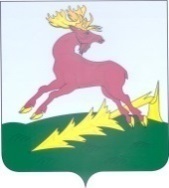 ТАТАРСТАН Р ЕСПУБЛИКАСЫАЛЕКСЕЕВСКМУНИЦИПАЛЬ РАЙОНЫНЫҢРОДНИКИ АВЫЛҖИРЛЕГЕ СОВЕТЫРЕШЕНИЕ22.08.2018  с. Родники КАРАР№  80 